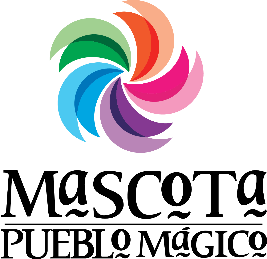 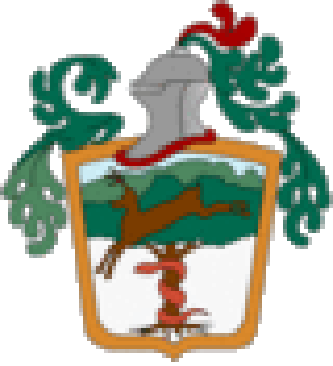 				Unidad de Contraloría, Mascota, JaliscoJunio 2018LMMJVSD1* ACTIVIDADES DE OFICINA* ASISTENCIA A LA INAUGURACIÒN DE LA ESCUELA DE MUSICA “ECOS”  234* ACTIVIDADES DE OFICINA *ELABORACION DE INFORMES A TRANSPARENCIA5* ACTIVIDADES DE OFICINA* ELABORACION DE INFORMES A TRANSPARENCIA6* ACTIVIDADES DE OFICINA RELACIONADAS CON LA VERIFICACION A TODAS LAS AREAS Y DIRECCIONES PARA LA VERIFICACION DEL PROGRAMA AGENDA PARA EL DESARROLLO MUNICIPAL 20187*  ACTIVIDADES DE OFICINA RELACIONADAS CON LA VERIFICACION A TODAS LAS AREAS Y DIRECCIONES PARA LA VERIFICACION DEL PROGRAMA AGENDA PARA EL DESARROLLO MUNICIPAL 20188*  ACTIVIDADES DE OFICINA RELACIONADAS CON LA VERIFICACION A TODAS LAS AREAS Y DIRECCIONES PARA LA VERIFICACION DEL PROGRAMA AGENDA PARA EL DESARROLLO MUNICIPAL 201891011*  ACTIVIDADES DE OFICINA RELACIONADAS CON LA VERIFICACION A TODAS LAS AREAS Y DIRECCIONES PARA LA VERIFICACION DEL PROGRAMA AGENDA PARA EL DESARROLLO MUNICIPAL 201812* ACTIVIDADES DE OFICINA* VISITA DE ASESORES13*  ACTIVIDADES DE OFICINA RELACIONADAS CON LA VERIFICACION A TODAS LAS AREAS Y DIRECCIONES PARA LA VERIFICACION DEL PROGRAMA AGENDA PARA EL DESARROLLO MUNICIPAL 201814*   ACTIVIDADES DE OFICINA RELACIONADAS CON LA VERIFICACION A TODAS LAS AREAS Y DIRECCIONES PARA LA VERIFICACION DEL PROGRAMA AGENDA PARA EL DESARROLLO MUNICIPAL 2018 15*   ACTIVIDADES DE OFICINA RELACIONADAS CON LA VERIFICACION A TODAS LAS AREAS Y DIRECCIONES PARA LA VERIFICACION DEL PROGRAMA AGENDA PARA EL DESARROLLO MUNICIPAL 2018  161718*   ACTIVIDADES DE OFICINA RELACIONADAS CON LA VERIFICACION A TODAS LAS AREAS Y DIRECCIONES PARA LA VERIFICACION DEL PROGRAMA AGENDA PARA EL DESARROLLO MUNICIPAL 2018 19*  ACTIVIDADES DE OFICINA RELACIONADAS CON LA VERIFICACION A TODAS LAS AREAS Y DIRECCIONES PARA LA VERIFICACION DEL PROGRAMA AGENDA PARA EL DESARROLLO MUNICIPAL 2018 20*   ACTIVIDADES DE OFICINA RELACIONADAS CON LA VERIFICACION A TODAS LAS AREAS Y DIRECCIONES PARA LA VERIFICACION DEL PROGRAMA AGENDA PARA EL DESARROLLO MUNICIPAL 201821*  ACTIVIDADES DE OFICINA* VERIFICACIÓN DEL PROGRAMA AGENDA PARA EL DESARROLLO MUNICIPAL 2018 22*  ACTIVIDADES DE OFICINA 232425 *  ACTIVIDADES DE OFICINA 26*   ASISTENCIA A LA PRIMERA REUNION REGIONAL DE LA COMISION DE CONTRALORES  ESTADO- MUNICIPIOS, CON EL TEMA: ESTATUS DE CONTROL INTERNO” QUE TUVO VERIFICATIVO EN  ATENGUILLO, JALISCO. 27*  ACTIVIDADES DE OFICINA 28ACTIVIDADES DE OFICINA 29* ACTIVIDADES DE OFICINA30